3d, uge 39 - Turen går til København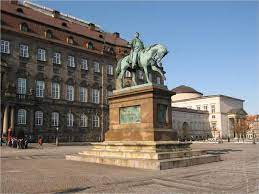 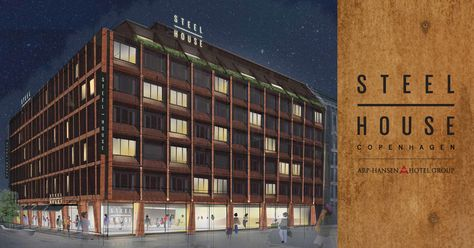 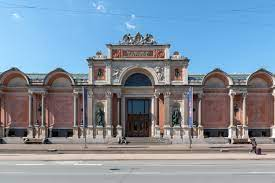 Claus: 28788315Tove: 60222682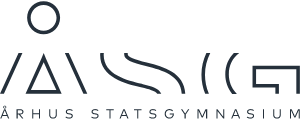 FormiddagFrokostEftermiddagAftensmadAftenMandag:27. sep.(Natte-vagt:Tove)Mødetid ÅSG: Kl. 7.45Busafgang (3d og 3m): Kl. 8:00Ankomst SteelHouse, København: Cirka kl. 12(Herholdtsgade 6, Kbh. V)Madpakke i bussenAfgang kl. 12:45 fra Steel House Kl- 13.30-15.30:Voxmeter(Borgergade 6)Kl. 17:45: Vi mødes til fælles-spisning på DalleValle (Fiolstræde 3-5)Kl. 19.15: Afgang mod teater (ca. 15 min)Kl 20:00:Nørrebro teater, ‘Breaking the News’ – incl. drikkevare.(https://www.nbt.dk/forestillinger/breaking-the-news-2/)Tirsdag:28. sep.(Natte-vagt:Claus)Kl. 9.30: Afgang fra SteelHouseKl. 9.30-10.30: Byvandring #1Kl. 11-12: Kanalrundfart fra Nyhavn (varighed: ca. 60 min)Frokost på egen håndKl. 13.45: Vi mødes foran Christiansborg ved Ridder-statuen af Frederik d. 7 (Se foto)Kl. 14-15:Riddersal og Gobeliner, ChristiansborgKl. 16-18: Christiania, guidet tur Fri leg(Spis evt. på Christiania)Fri leg Onsdag:29. sep.(Natte-vagt: Tove)Kl. 9.30: Afgang fra SteelHouseKl. 9.30-10.40: Byvandring #2Kl. 10.40: Christiansborg (securitytjek)Kl. 11.00- 12.30: Rundvisning i FT og samtale med Fatma Øktem, ligestillingsordfører for Venstre og valgt i Aarhus.Kl. 12.30-13.00: Hurtig frokost, som I selv finderKl. 13.00: Afgang til Brønshøj med bus/togKl. 13.30-15.30: Besøg på NørreG(Mørkhøjvej 78, 2700 Brønshøj)(-)Kl. 20-22: Powerbowling i DGI-byenKl. 22-01: Fri leg(Evt. Karaoke?)Torsdag:30. sep.(Natte-vagt:Claus)Fritid og ShoppingSpis evt. frokost i Torve-hallerne13.00-14.30Besøg på Politimuseet samt ‘Ondskab’ - guidet tur på Nørrebro(Fælledvej 20)Kl. 17.45:Fælles-spisning, Folkehuset Absalon (Sdr. Boulevard 73, Kbh. V)Kl. 19.30-21.00:Aften på GlyptoteketFredag:1.oktKl. 10.00: Afgang med bus fra SteelHouse Madpakke i bussenKl. 14 (cirka): Ankomst ÅSG